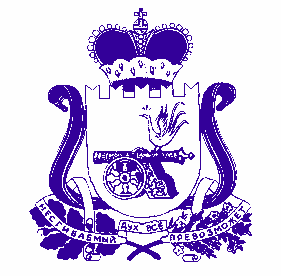 АДМИНИСТРАЦИЯБУЛГАКОВСКОГО СЕЛЬСКОГО ПОСЕЛЕНИЯДУХОВЩИНСКОГО РАЙОНА СМОЛЕНСКОЙ ОБЛАСТИПОСТАНОВЛЕНИЕот  01 октября  .                        № 54            На основании требования Прокуратуры Духовщинского района от 26 сентября 2013 года «Об изменении нормативного правового акта с целью исключения выявленного коррупциогенного фактора», внести изменения  в подп. 2.7.4. п. 2.7.  Административного регламента « Постановка на учет граждан в качестве нуждающихся в жилых помещениях, предоставляемых по договорам социального найма» Администрацией Булгаковского сельского поселения  Духовщинского района Смоленской области, изложив в следующей редакции:       2.7.4. Заявление подано лицом, не уполномоченным в соответствии с главой 10 статьи 182 Гражданского кодекса РФ, совершать такого рода действия. Глава АдминистрацииБулгаковского сельского поселенияДуховщинского района Смоленской области	                              Т.И. Сазанкова   О  внесении изменений к постановлению Администрации от 27.09.2012 года № 33 «Об утверждении Административного регламента «Постановка на учет граждан в качестве нуждающихся в жилых помещениях, предоставляемых по договорам социального найма» Администрацией Булгаковского сельского поселения Духовщинского района Смоленской области  